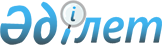 О внесении изменений в решение маслихата города Астаны от 12 декабря 2018 года № 333/42-VI "О бюджете города Астаны на 2019-2021 годы"Решение маслихата города Нур-Султана от 30 мая 2019 года № 384/50-VI. Зарегистрировано Департаментом юстиции города Нур-Султана 6 июня 2019 года № 1229
      Примечание РЦПИ!

      Вводится в действие с 01.01.2019.
      В соответствии с пунктом 4 статьи 106 Бюджетного кодекса Республики Казахстан от 4 декабря 2008 года, подпунктом 1) пункта 1 статьи 6 Закона Республики Казахстан от 23 января 2001 года "О местном государственном управлении и самоуправлении в Республике Казахстан", маслихат города Нур-Султан РЕШИЛ:
      1. Внести в решение маслихата города Астаны от 12 декабря 2018 года № 333/42-VI "О бюджете города Астаны на 2019-2021 годы" (зарегистрировано в Реестре государственной регистрации нормативных правовых актов за № 1198, опубликовано 5 января 2019 года в газетах "Astana aqshamy", "Вечерняя Астана") следующие изменения:
      в наименовании решения и по всему тексту слово "Астаны", заменить словом "Нур-Султан";
      в пункте 1:
      в подпункте 1) цифры "406 300 487" заменить цифрами "436 955 608";
      цифры "1 720 438" заменить цифрами "3 353 688";
      цифры "7 317 848" заменить цифрами "7 809 848";
      цифры "133 115 524" заменить цифрами "161 645 395";
      в подпункте 2) цифры "379 841 918,9" заменить цифрами "408 393 473,9";
      в подпункте 4) цифры "20 405 832" заменить цифрами "22 509 398", в том числе:
      приобретение финансовых активов цифры "20 405 832" заменить цифрами "22 509 398";
      в пункте 4 цифры "4 871 281" заменить цифрами "546 628".
      Приложения 1, 4, 6, 9, 12, 15 к указанному решению изложить в новой редакции согласно приложениям 1, 2, 3, 4, 5, 6 к настоящему решению.
      2. Настоящее решение вводится в действие с 1 января 2019 года.
      "СОГЛАСОВАНО"
И.о. руководителя государственного учреждения
"Управление стратегического и бюджетного
планирования города Нур-Султан"
(УСиБП) К. Тумабаев Бюджет города Нур-Султан на 2019 год Перечень бюджетных программ развития бюджета города Нур-Султан на 2019 год с разделением на бюджетные программы, направленные на реализацию бюджетных инвестиционных проектов (программ) и формирование или увеличение уставного капитала юридических лиц Перечень бюджетных программ района "Алматы" города Нур-Султан на 2019 год Перечень бюджетных программ района "Байқоңыр" города Нур-Султан на 2019 год Перечень бюджетных программ района "Есиль" города Нур-Султан на 2019 год Перечень бюджетных программ района "Сарыарка" города Нур-Султан на 2019 год
					© 2012. РГП на ПХВ «Институт законодательства и правовой информации Республики Казахстан» Министерства юстиции Республики Казахстан
				
      Председатель сессии маслихата
города Нур-Султан 

А. Куришбаев

      Секретарь маслихата
города Нур-Султан 

Ж. Нурпиисов
Приложение 1
к решению маслихата
города Нур-Султан
от 30 мая 2019 года
№ 384/50-VIПриложение 1
к решению маслихата
города Астаны
от 12 декабря 2018 года
№ 333/42-VI
Категория
Категория
Категория
Категория
Категория
Категория
Категория
Категория
Сумма тыс.тенге
Класс
Класс
Класс
Класс
Класс
Класс
Класс
Сумма тыс.тенге
Подкласс
Подкласс
Подкласс
Подкласс
Подкласс
Сумма тыс.тенге
Наименование
Наименование
Наименование
Наименование
Сумма тыс.тенге
I. Доходы
I. Доходы
I. Доходы
I. Доходы
436 955 608
1
Налоговые поступления
Налоговые поступления
Налоговые поступления
Налоговые поступления
264 146 677
01
01
Подоходный налог
Подоходный налог
Подоходный налог
Подоходный налог
121 139 987
2
Индивидуальный подоходный налог
Индивидуальный подоходный налог
Индивидуальный подоходный налог
Индивидуальный подоходный налог
121 139 987
03
03
Социальный налог
Социальный налог
Социальный налог
Социальный налог
95 025 787
1
Социальный налог
Социальный налог
Социальный налог
Социальный налог
95 025 787
04
04
Налоги на собственность
Налоги на собственность
Налоги на собственность
Налоги на собственность
36 061 597
1
Налоги на имущество
Налоги на имущество
Налоги на имущество
Налоги на имущество
26 507 641
3
Земельный налог
Земельный налог
Земельный налог
Земельный налог
1 560 926
4
Налог на транспортные средства
Налог на транспортные средства
Налог на транспортные средства
Налог на транспортные средства
7 993 030
05
05
Внутренние налоги на товары, работы и услуги
Внутренние налоги на товары, работы и услуги
Внутренние налоги на товары, работы и услуги
Внутренние налоги на товары, работы и услуги
6 061 011
2
Акцизы
Акцизы
Акцизы
Акцизы
261 847
3
Поступления за использование природных и других ресурсов
Поступления за использование природных и других ресурсов
Поступления за использование природных и других ресурсов
Поступления за использование природных и других ресурсов
3 323 459
4
Сборы за ведение предпринимательской и профессиональной деятельности
Сборы за ведение предпринимательской и профессиональной деятельности
Сборы за ведение предпринимательской и профессиональной деятельности
Сборы за ведение предпринимательской и профессиональной деятельности
1 936 743
5
Налог на игорный бизнес
Налог на игорный бизнес
Налог на игорный бизнес
Налог на игорный бизнес
538 962
08
08
Обязательные платежи, взимаемые за совершение юридически значимых действий и (или) выдачу документов уполномоченными на то государственными органами или должностными лицами
Обязательные платежи, взимаемые за совершение юридически значимых действий и (или) выдачу документов уполномоченными на то государственными органами или должностными лицами
Обязательные платежи, взимаемые за совершение юридически значимых действий и (или) выдачу документов уполномоченными на то государственными органами или должностными лицами
Обязательные платежи, взимаемые за совершение юридически значимых действий и (или) выдачу документов уполномоченными на то государственными органами или должностными лицами
5 858 295
1
Государственная пошлина
Государственная пошлина
Государственная пошлина
Государственная пошлина
5 858 295
2
Неналоговые поступления
Неналоговые поступления
Неналоговые поступления
Неналоговые поступления
3 353 688
01
01
Доходы от государственной собственности
Доходы от государственной собственности
Доходы от государственной собственности
Доходы от государственной собственности
563 412
1
Поступления части чистого дохода государственных предприятий 
Поступления части чистого дохода государственных предприятий 
Поступления части чистого дохода государственных предприятий 
Поступления части чистого дохода государственных предприятий 
25 000
3
Дивиденды на государственные пакеты акций, находящиеся в государственной собственности
Дивиденды на государственные пакеты акций, находящиеся в государственной собственности
Дивиденды на государственные пакеты акций, находящиеся в государственной собственности
Дивиденды на государственные пакеты акций, находящиеся в государственной собственности
35 000
4
Доходы на доли участия в юридических лицах, находящиеся в государственной собственности
Доходы на доли участия в юридических лицах, находящиеся в государственной собственности
Доходы на доли участия в юридических лицах, находящиеся в государственной собственности
Доходы на доли участия в юридических лицах, находящиеся в государственной собственности
30 000
5
Доходы от аренды имущества, находящегося в государственной собственности 
Доходы от аренды имущества, находящегося в государственной собственности 
Доходы от аренды имущества, находящегося в государственной собственности 
Доходы от аренды имущества, находящегося в государственной собственности 
461 650
7
Вознаграждения по кредитам, выданным из государственного бюджета
Вознаграждения по кредитам, выданным из государственного бюджета
Вознаграждения по кредитам, выданным из государственного бюджета
Вознаграждения по кредитам, выданным из государственного бюджета
11 762
04
04
Штрафы, пени, санкции, взыскания, налагаемые государственными учреждениями, финансируемыми из государственного бюджета, а также содержащимися и финансируемыми из бюджета (сметы расходов) Национального Банка Республики Казахстан 
Штрафы, пени, санкции, взыскания, налагаемые государственными учреждениями, финансируемыми из государственного бюджета, а также содержащимися и финансируемыми из бюджета (сметы расходов) Национального Банка Республики Казахстан 
Штрафы, пени, санкции, взыскания, налагаемые государственными учреждениями, финансируемыми из государственного бюджета, а также содержащимися и финансируемыми из бюджета (сметы расходов) Национального Банка Республики Казахстан 
Штрафы, пени, санкции, взыскания, налагаемые государственными учреждениями, финансируемыми из государственного бюджета, а также содержащимися и финансируемыми из бюджета (сметы расходов) Национального Банка Республики Казахстан 
2 100 987
1
Штрафы, пени, санкции, взыскания, налагаемые государственными учреждениями, финансируемыми из государственного бюджета, а также содержащимися и финансируемыми из бюджета (сметы расходов) Национального Банка Республики Казахстан, за исключением поступлений от организаций нефтяного сектора и в Фонд компенсации потерпевшим
Штрафы, пени, санкции, взыскания, налагаемые государственными учреждениями, финансируемыми из государственного бюджета, а также содержащимися и финансируемыми из бюджета (сметы расходов) Национального Банка Республики Казахстан, за исключением поступлений от организаций нефтяного сектора и в Фонд компенсации потерпевшим
Штрафы, пени, санкции, взыскания, налагаемые государственными учреждениями, финансируемыми из государственного бюджета, а также содержащимися и финансируемыми из бюджета (сметы расходов) Национального Банка Республики Казахстан, за исключением поступлений от организаций нефтяного сектора и в Фонд компенсации потерпевшим
Штрафы, пени, санкции, взыскания, налагаемые государственными учреждениями, финансируемыми из государственного бюджета, а также содержащимися и финансируемыми из бюджета (сметы расходов) Национального Банка Республики Казахстан, за исключением поступлений от организаций нефтяного сектора и в Фонд компенсации потерпевшим
2 100 987
06
06
Прочие неналоговые поступления
Прочие неналоговые поступления
Прочие неналоговые поступления
Прочие неналоговые поступления
689 289
1
Прочие неналоговые поступления
Прочие неналоговые поступления
Прочие неналоговые поступления
Прочие неналоговые поступления
689 289
3
Поступления от продажи основного капитала
Поступления от продажи основного капитала
Поступления от продажи основного капитала
Поступления от продажи основного капитала
7 809 848
01
01
Продажа государственного имущества, закрепленного за государственными учреждениями
Продажа государственного имущества, закрепленного за государственными учреждениями
Продажа государственного имущества, закрепленного за государственными учреждениями
Продажа государственного имущества, закрепленного за государственными учреждениями
6 159 848
1
Продажа государственного имущества, закрепленного за государственными учреждениями
Продажа государственного имущества, закрепленного за государственными учреждениями
Продажа государственного имущества, закрепленного за государственными учреждениями
Продажа государственного имущества, закрепленного за государственными учреждениями
6 159 848
03
03
Продажа земли и нематериальных активов
Продажа земли и нематериальных активов
Продажа земли и нематериальных активов
Продажа земли и нематериальных активов
1 650 000
1
Продажа земли 
Продажа земли 
Продажа земли 
Продажа земли 
850 000
2
Продажа нематериальных активов
Продажа нематериальных активов
Продажа нематериальных активов
Продажа нематериальных активов
800 000
4
Поступления трансфертов
Поступления трансфертов
Поступления трансфертов
Поступления трансфертов
161 645 395
02
02
Трансферты из вышестоящих органов государственного управления
Трансферты из вышестоящих органов государственного управления
Трансферты из вышестоящих органов государственного управления
Трансферты из вышестоящих органов государственного управления
161 645 395
1
Трансферты из республиканского бюджета
Трансферты из республиканского бюджета
Трансферты из республиканского бюджета
Трансферты из республиканского бюджета
161 645 395
Функциональная группа
Функциональная группа
Функциональная группа
Функциональная группа
Функциональная группа
Функциональная группа
Функциональная группа
Сумма 

тысяч тенге 
Сумма 

тысяч тенге 
Администратор бюджетных программ
Администратор бюджетных программ
Администратор бюджетных программ
Администратор бюджетных программ
Администратор бюджетных программ
Сумма 

тысяч тенге 
Сумма 

тысяч тенге 
Программа
Программа
Сумма 

тысяч тенге 
Сумма 

тысяч тенге 
Наименование
Сумма 

тысяч тенге 
Сумма 

тысяч тенге 
II. Затраты
408 393 473,9
408 393 473,9
01
01
Государственные услуги общего характера
13 678 535,0
13 678 535,0
111
111
111
Аппарат маслихата города республиканского значения, столицы
147 930,0
147 930,0
001
Услуги по обеспечению деятельности маслихата города республиканского значения, столицы
147 318,0
147 318,0
003
Капитальные расходы государственного органа
612,0
612,0
121
121
121
Аппарат акима города республиканского значения, столицы
1 855 474,0
1 855 474,0
001
Услуги по обеспечению деятельности акима города республиканского значения, столицы
1 505 384,0
1 505 384,0
003
Капитальные расходы государственного органа 
115 677,0
115 677,0
013
Обеспечение деятельности Ассамблеи народа Казахстана города республиканского значения, столицы
234 413,0
234 413,0
123
123
123
Аппарат акима района в городе, города районного значения, поселка, села, сельского округа
1 435 424,0
1 435 424,0
001
Услуги по обеспечению деятельности акима района в городе, города районного значения, поселка, села, сельского округа
1 428 052,0
1 428 052,0
022
Капитальные расходы государственного органа
7 372,0
7 372,0
332
332
332
Управление активов и государственных закупок города республиканского значения, столицы
2 331 443,0
2 331 443,0
001
Услуги по реализации государственной политики в области коммунального имущества и государственных закупок на местном уровне
347 174,0
347 174,0
003
Капитальные расходы государственного органа
9 875,0
9 875,0
010
Приватизация, управление коммунальным имуществом, постприватизационная деятельность и регулирование споров, связанных с этим 
1 968 669,0
1 968 669,0
011
Учет, хранение, оценка и реализация имущества, поступившего в коммунальную собственность
5 725,0
5 725,0
337
337
337
Управление контроля и качества городской среды города республиканского значения, столицы
831 423,0
831 423,0
001
Услуги по реализации государственной политики в сфере сельского хозяйства, труда, жилищного фонда, государственного архитектурно-строительного контроля, контроля за использованием и охраной земель на местном уровне
817 023,0
817 023,0
003
Капитальные расходы государственного органа
3 000,0
3 000,0
032
Капитальные расходы подведомственных государственных учреждений и организаций
11 400,0
11 400,0
338
338
338
Управление по делам общественного развития города республиканского значения, столицы
1 068 799,0
1 068 799,0
001
Услуги по реализации государственной политики по вопросам религиозной деятельности, молодежной и внутренней политики на местном уровне 
814 671,0
814 671,0
003
Капитальные расходы государственного органа
2 550,0
2 550,0
032
Капитальные расходы подведомственных государственных учреждений и организаций
53 572,0
53 572,0
078
Изучение и анализ религиозной ситуации в регионе
198 006,0
198 006,0
340
340
340
Управление регенерации городской среды города республиканского значения, столицы
1 247 747,0
1 247 747,0
001
Услуги по реализации государственной политики в сфере строительства коммунальной собственности на местном уровне
205 036,0
205 036,0
002
Капитальные расходы государственного органа
1 700,0
1 700,0
005
Услуги по организации взаимодействия населения с государственными органами, коммунальными предприятиями и организациями по вопросам обеспечения жизнедеятельности и безопасности населения
1 041 011,0
1 041 011,0
341
341
341
Управление строительства и жилищной политики города республиканского значения, столицы
3 041 613,0
3 041 613,0
001
Услуги по реализации государственной политики в области строительства и жилищной политики на местном уровне
360 338,0
360 338,0
003
Капитальные расходы государственного органа
1 400,0
1 400,0
061
Развитие объектов государственных органов
2 679 875,0
2 679 875,0
343
343
343
Управление топливно-энергетического комплекса и коммунального хозяйства города республиканского значения, столицы
314 167,0
314 167,0
001
Услуги по реализации государственной политики на местном уровне в области энергетики и коммунального хозяйства
312 767,0
312 767,0
003
Капитальные расходы государственного органа
1 400,0
1 400,0
344
344
344
Управление архитектуры, градостроительства и земельных отношений города республиканского значения, столицы
432 953,0
432 953,0
001
Услуги по реализации государственной политики в сфере архитектуры, градостроительства в области регулирования земельных отношений на местном уровне
420 608,0
420 608,0
005
Капитальные расходы государственного органа
12 345,0
12 345,0
345
345
345
Управление стратегического и бюджетного планирования города республиканского значения, столицы
468 911,0
468 911,0
001
Услуги по реализации государственной политики в области формирования и развития экономической политики, системы государственного планирования на местном уровне
462 911,0
462 911,0
004
Капитальные расходы государственного органа
6 000,0
6 000,0
356
356
356
Управление финансов города республиканского значения, столицы
211 625,0
211 625,0
001
Услуги по реализации государственной политики в области исполнения местного бюджета и управления коммунальной собственностью
210 625,0
210 625,0
014
Капитальные расходы государственного органа 
1 000,0
1 000,0
379
379
379
Ревизионная комиссия города республиканского значения, столицы
291 026,0
291 026,0
001
Услуги по обеспечению деятельности ревизионной комиссии города республиканского значения, столицы
285 168,0
285 168,0
003
Капитальные расходы государственного органа
5 858,0
5 858,0
02
02
Оборона
1 352 809,0
1 352 809,0
121
121
121
Аппарат акима города республиканского значения, столицы
816 842,0
816 842,0
010
Мероприятия в рамках исполнения всеобщей воинской обязанности
160 951,0
160 951,0
011
Подготовка территориальной обороны и территориальная оборона города республиканского значения, столицы
43 279,0
43 279,0
012
Мобилизационная подготовка и мобилизация города республиканского значения, столицы
393 732,0
393 732,0
014
Предупреждение и ликвидация чрезвычайных ситуаций маштаба города республиканского значения, столицы
218 880,0
218 880,0
340
340
340
Управление регенерации городской среды города республиканского значения, столицы
89 000,0
89 000,0
030
Развитие объектов мобилизационной подготовки и чрезвычайных ситуаций
89 000,0
89 000,0
387
387
387
Территориальный орган, уполномоченных органов в области чрезвычайных ситуаций природного и техногенного характера, Гражданской обороны, финансируемый из бюджета города республиканского значения, столицы
446 967,0
446 967,0
005
Предупреждение и ликвидация чрезвычайных ситуаций маcштаба города республиканского значения, столицы
446 967,0
446 967,0
03
03
Общественный порядок, безопасность, правовая, судебная, уголовно-исполнительная деятельность
12 518 457,0
12 518 457,0
335
335
335
Управление транспорта и развития дорожно-транспортной инфраструктуры города республиканского значения, столицы
760 534,0
760 534,0
021
Обеспечение безопасности дорожного движения в населенных пунктах
760 534,0
760 534,0
341
341
341
Управление строительства и жилищной политики города республиканского значения, столицы
1 057 653,0
1 057 653,0
004
Развитие объектов органов внутренних дел 
1 057 653,0
1 057 653,0
352
352
352
Исполнительный орган внутренних дел, финансируемый из бюджета города республиканского значения, столицы
10 700 270,0
10 700 270,0
001
Услуги по реализации государственной политики в области обеспечения охраны общественного порядка и безопасности на территории города республиканского значения, столицы
9 207 251,0
9 207 251,0
003
Поощрение граждан, участвующих в охране общественного порядка
10 302,0
10 302,0
004
Услуги по профилактике наркомании и наркобизнеса в городе Нур-Султане
16 050,0
16 050,0
007
Капитальные расходы государственного органа
1 466 667,0
1 466 667,0
04
04
Образование
106 685 528,0
106 685 528,0
121
121
121
Аппарат акима города республиканского значения, столицы
1 072,0
1 072,0
019
Обучение участников избирательного процесса
1 072,0
1 072,0
339
339
339
Управление общественного здравоохранения города республиканского значения, столицы
615 369,0
615 369,0
003
Повышение квалификации и переподготовка кадров
250 565,0
250 565,0
043
Подготовка специалистов в организациях технического и профессионального, послесреднего образования
303 170,0
303 170,0
044
Оказание социальной поддержки обучающимся по программам технического и профессионального, послесреднего образования
61 634,0
61 634,0
340
340
340
Управление регенерации городской среды города республиканского значения, столицы
16 254 387,0
16 254 387,0
028
Строительство и реконструкция объектов начального, основного среднего и общего среднего образования
16 054 387,0
16 054 387,0
037
Строительство и реконструкция объектов дошкольного воспитания и обучения
200 000,0
200 000,0
341
341
341
Управление строительства и жилищной политики города республиканского значения, столицы
6 150 753,0
6 150 753,0
028
Строительство и реконструкция объектов начального, основного среднего и общего среднего образования
6 107 558,0
6 107 558,0
037
Строительство и реконструкция объектов дошкольного воспитания и обучения
43 195,0
43 195,0
342
342
342
Управление культуры и спорта города республиканского значения, столицы
2 343 540,0
2 343 540,0
017
Дополнительное образование для детей и юношества по спорту
2 343 540,0
2 343 540,0
352
352
352
Исполнительный орган внутренних дел, финансируемый из бюджета города республиканского значения, столицы
12 077,0
12 077,0
006
Повышение квалификации и переподготовка кадров
12 077,0
12 077,0
360
360
360
Управление образования города республиканского значения, столицы
81 308 330,0
81 308 330,0
001
Услуги по реализации государственной политики на местном уровне в области образования 
451 483,0
451 483,0
003
Общеобразовательное обучение
42 679 130,0
42 679 130,0
004
Общеобразовательное обучение по специальным образовательным программам
1 379 810,0
1 379 810,0
005
Общеобразовательное обучение одаренных детей в специализированных организациях образования
1 436 193,0
1 436 193,0
007
Приобретение и доставка учебников, учебно-методических комплексов для государственных учреждений образования города республиканского значения, столицы
2 390 724,0
2 390 724,0
008
Дополнительное образование для детей
2 592 883,0
2 592 883,0
009
Проведение школьных олимпиад, внешкольных мероприятий и конкурсов масштаба города республиканского значения, столицы
137 241,0
137 241,0
011
Капитальные расходы государственного органа
1 800,0
1 800,0
013
Обследование психического здоровья детей и подростков и оказание психолого-медико-педагогической консультативной помощи населению
109 527,0
109 527,0
014
Реабилитация и социальная адаптация детей и подростков с проблемами в развитии
559 489,0
559 489,0
019
Присуждение грантов государственным учреждениям образования города республиканского значения, столицы за высокие показатели работы
27 336,0
27 336,0
021
Ежемесячные выплаты денежных средств опекунам (попечителям) на содержание ребенка-сироты (детей-сирот), и ребенка (детей), оставшегося без попечения родителей
174 699,0
174 699,0
024
Подготовка специалистов в организациях технического и профессионального образования
6 872 720,0
6 872 720,0
027
Выплата единовременных денежных средств казахстанским гражданам, усыновившим (удочерившим) ребенка (детей)-сироту и ребенка (детей), оставшегося без попечения родителей 
11 470,0
11 470,0
029
Методическая работа
413 196,0
413 196,0
034
Обеспечение деятельности организаций дошкольного воспитания и обучения
528 872,0
528 872,0
036
Реализация государственного образовательного заказа в дошкольных организациях образования
15 603 191,0
15 603 191,0
038
Повышение квалификации, подготовка и переподготовка кадров в рамках Государственной программы развития продуктивной занятости и массового предпринимательства на 2017 – 2021 годы "Еңбек"
1 522 500,0
1 522 500,0
057
Подготовка специалистов с высшим, послевузовским образованием и оказание социальной поддержки обучающимся
586 073,0
586 073,0
067
Капитальные расходы подведомственных государственных учреждений и организаций
3 829 993,0
3 829 993,0
05
05
Здравоохранение
11 896 787,0
11 896 787,0
339
339
339
Управление общественного здравоохранения города республиканского значения, столицы
11 892 787,0
11 892 787,0
001
Услуги по реализации государственной политики на местном уровне в области здравоохранения
258 898,0
258 898,0
006
Услуги по охране материнства и детства
455 178,0
455 178,0
007
Пропаганда здорового образа жизни
186 261,0
186 261,0
008
Реализация мероприятий по профилактике и борьбе со СПИД в Республике Казахстан
136 092,0
136 092,0
016
Обеспечение граждан бесплатным или льготным проездом за пределы населенного пункта на лечение
2 000,0
2 000,0
018
Информационно-аналитические услуги в области здравоохранения 
70 935,0
70 935,0
027
Централизованный закуп и хранение вакцин и других медицинских иммунобиологических препаратов для проведения иммунопрофилактики населения
1 740 656,0
1 740 656,0
028
Содержание вновь вводимых объектов здравоохранения 
555 819,0
555 819,0
029
Базы специального медицинского снабжения города республиканского значения, столицы
116 810,0
116 810,0
030
Капитальные расходы государственного органа
1 700,0
1 700,0
033
Капитальные расходы медицинских организаций здравоохранения
5 839 080,0
5 839 080,0
039
Оказание амбулаторно-поликлинических услуг и медицинских услуг субъектами сельского здравоохранения, за исключением оказываемой за счет средств республиканского бюджета, и оказание услуг Call-центрами
198 398,0
198 398,0
041
Дополнительное обеспечение гарантированного объема бесплатной медицинской помощи по решению местных представительных органов города республиканского значения, столицы
2 330 960,0
2 330 960,0
340
340
340
Управление регенерации городской среды города республиканского значения, столицы
4 000,0
4 000,0
038
Строительство и реконструкция объектов здравоохранения
4 000,0
4 000,0
06
06
Социальная помощь и социальное обеспечение
14 969 214,0
14 969 214,0
333
333
333
Управление занятости и социальной защиты города республиканского значения, столицы
13 978 304,0
13 978 304,0
001
Услуги по реализации государственной политики на местном уровне в области обеспечения занятости и реализации социальных программ для населения на местном уровне 
525 475,0
525 475,0
002
Предоставление специальных социальных услуг для престарелых и инвалидов в медико-социальных учреждениях (организациях) общего типа, в центрах оказания специальных социальных услуг, в центрах социального обслуживания
779 849,0
779 849,0
003
Программа занятости
1 615 854,0
1 615 854,0
004
Государственная адресная социальная помощь
1 055 450,0
1 055 450,0
007
Оказание жилищной помощи
62 784,0
62 784,0
008
Социальная помощь отдельным категориям нуждающихся граждан по решениям местных представительных органов
4 600 686,0
4 600 686,0
009
Социальная поддержка инвалидов
741 235,0
741 235,0
013
Оплата услуг по зачислению, выплате и доставке пособий и других социальных выплат
4 700,0
4 700,0
015
Обеспечение нуждающихся инвалидов обязательными гигиеническими средствами, предоставление социальных услуг индивидуального помощника для инвалидов первой группы, имеющих затруднение в передвижении, и специалиста жестового языка для инвалидов по слуху в соотвествии с индивидуальной программой реабилитации инвалида
877 313,0
877 313,0
016
Социальная адаптация лиц, не имеющих определенного местожительства
162 878,0
162 878,0
018
Оказание социальной помощи нуждающимся гражданам на дому
463 463,0
463 463,0
019
Размещение государственного социального заказа в неправительственных организациях
214 554,0
214 554,0
020
Предоставление специальных социальных услуг для инвалидов с психоневрологическими заболеваниями, в психоневрологических медико-социальных учреждениях (организациях), в центрах оказания специальных социальных услуг, в центрах социального обслуживания
1 091 824,0
1 091 824,0
022
Предоставление специальных социальных услуг для детей-инвалидов с психоневрологическими патологиями в детских психоневрологических медико-социальных учреждениях (организациях), в центрах оказания специальных социальных услуг, в центрах социального обслуживания
784 333,0
784 333,0
026
Капитальные расходы государственного органа
3 481,0
3 481,0
028
Услуги лицам из групп риска, попавшим в сложную ситуацию вследствие насилия или угрозы насилия 
95 904,0
95 904,0
030
Обеспечение деятельности центров занятости
304 848,0
304 848,0
032
Капитальные расходы подведомственных государственных учреждений и организаций
10 500,0
10 500,0
045
Обеспечение прав и улучшение качества жизни инвалидов в Республике Казахстан
515 598,0
515 598,0
053
Услуги по замене и настройке речевых процессоров к кохлеарным имплантам
64 575,0
64 575,0
057
Обеспечение физических лиц, являющихся получателями государственной адресной социальной помощи, телевизионными абонентскими приставками
3 000,0
3 000,0
360
360
360
Управление образования города республиканского значения, столицы
990 910,0
990 910,0
016
Социальное обеспечение сирот, детей, оставшихся без попечения родителей
596 973,0
596 973,0
017
Социальная поддержка обучающихся и воспитанников организаций образования очной формы обучения
369 632,0
369 632,0
037
Социальная реабилитация
24 305,0
24 305,0
07
07
Жилищно-коммунальное хозяйство
99 704 907,0
99 704 907,0
123
123
123
Аппарат акима района в городе, города районного значения, поселка, села, сельского округа
31 023 273,0
31 023 273,0
008
Освещение улиц населенных пунктов
2 237 578,0
2 237 578,0
009
Обеспечение санитарии населенных пунктов
17 573 266,0
17 573 266,0
010
Содержание мест захоронений и погребение безродных
136 652,0
136 652,0
011
Благоустройство и озеленение населенных пунктов
11 075 777,0
11 075 777,0
333
333
333
Управление занятости и социальной защиты города республиканского значения, столицы
323 524,0
323 524,0
005
Организация сохранения государственного жилищного фонда
272 177,0
272 177,0
047
Ремонт объектов городов в рамках Государственной программы развития продуктивной занятости и массового предпринимательства на 2017 – 2021 годы "Еңбек"
51 347,0
51 347,0
336
336
336
Управление охраны окружающей среды и природопользования города республиканского значения, столицы
1 400 242,0
1 400 242,0
017
Развитие благоустройства города
1 400 242,0
1 400 242,0
337
337
337
Управление контроля и качества городской среды города республиканского значения, столицы
26 950,0
26 950,0
006
Техническое обследование общего имущества и изготовление технических паспортов на объекты кондоминиумов
23 473,0
23 473,0
049
Проведение энергетического аудита многоквартирных жилых домов 
3 477,0
3 477,0
339
339
339
Управление общественного здравоохранения города республиканского значения, столицы
383 281,0
383 281,0
047
Ремонт объектов городов в рамках Государственной программы развития продуктивной занятости и массового предпринимательства на 2017 – 2021 годы "Еңбек"
383 281,0
383 281,0
340
340
340
Управление регенерации городской среды города республиканского значения, столицы
6 501 495,0
6 501 495,0
006
Благоустройство, озеленение многолетних насаждений
495 900,0
495 900,0
012
Проектирование и (или) строительство, реконструкция жилья коммунального жилищного фонда
50 000,0
50 000,0
013
Развитие благоустройства города
5 428 411,0
5 428 411,0
024
Развитие коммунального хозяйства
527 184,0
527 184,0
341
341
341
Управление строительства и жилищной политики города республиканского значения, столицы
33 763 486,0
33 763 486,0
005
Организация сохранения государственного жилищного фонда
140 452,0
140 452,0
013
Развитие благоустройства города
134 667,0
134 667,0
017
Проектирование, развитие и (или) обустройство инженерно-коммуникационной инфраструктуры
3 417 226,0
3 417 226,0
019
Проектирование и (или) строительство, реконструкция жилья коммунального жилищного фонда
14 087 668,0
14 087 668,0
032
Капитальные расходы подведомственных государственных учреждений и организаций
200 000,0
200 000,0
046
Снос аварийного и ветхого жилья
20 000,0
20 000,0
047
Изъятие, в том числе путем выкупа, земельных участков для государственных надобностей и связанное с этим отчуждение недвижимого имущества
10 663 473,0
10 663 473,0
098
Приобретение жилья коммунального жилищного фонда
5 100 000,0
5 100 000,0
342
342
342
Управление культуры и спорта города республиканского значения, столицы
24 128,0
24 128,0
047
Ремонт объектов городов в рамках Государственной программы развития продуктивной занятости и массового предпринимательства на 2017 – 2021 годы "Еңбек"
24 128,0
24 128,0
343
343
343
Управление топливно-энергетического комплекса и коммунального хозяйства города республиканского значения, столицы
26 160 388,0
26 160 388,0
005
Развитие коммунального хозяйства
632 128,0
632 128,0
007
Развитие системы водоснабжения и водоотведения
19 659 870,0
19 659 870,0
008
Проектирование, развитие, и (или) обустройство инженерно-коммуникационной инфраструктуры 
3 015 226,0
3 015 226,0
018
Развитие благоустройства города
2 853 164,0
2 853 164,0
360
360
360
Управление образования города республиканского значения, столицы
98 140,0
98 140,0
035
Ремонт объектов городов в рамках Государственной программы развития продуктивной занятости и массового предпринимательства на 2017 – 2021 годы "Еңбек"
98 140,0
98 140,0
08
08
Культура, спорт, туризм и информационное пространство
22 817 109,0
22 817 109,0
334
334
334
Управление по инвестициям и развитию предпринимательства города республиканского значения, столицы
2 064 407,0
2 064 407,0
021
Регулирование туристской деятельности
2 064 407,0
2 064 407,0
338
338
338
Управление по делам общественного развития города республиканского значения, столицы
1 586 684,0
1 586 684,0
005
Реализация мероприятий в сфере молодежной политики
609 381,0
609 381,0
006
Услуги по проведению государственной информационной политики 
977 303,0
977 303,0
342
342
342
Управление культуры и спорта города республиканского значения, столицы
17 793 874,0
17 793 874,0
001
Услуги по реализации государственной политики на местном уровне в сфере культуры и спорта
259 284,0
259 284,0
002
Проведение спортивных соревнований на местном уровне
195 005,0
195 005,0
003
Подготовка и участие членов сборных команд по различным видам спорта на республиканских и международных спортивных соревнованиях
6 623 616,0
6 623 616,0
004
Проведение социально значимых и культурных мероприятий
4 168 056,0
4 168 056,0
006
Поддержка культурно-досуговой работы
1 170 218,0
1 170 218,0
007
Обеспечение сохранности историко-культурного наследия и доступа к ним
495 410,0
495 410,0
008
Поддержка театрального и музыкального искусства
3 021 653,0
3 021 653,0
009
Капитальные расходы государственного органа
1 300,0
1 300,0
010
Обеспечение функционирования городских библиотек
218 885,0
218 885,0
016
Обеспечение функционирования государственных городских спортивных организаций
866 713,0
866 713,0
032
Капитальные расходы подведомственных государственных учреждений и организаций
773 734,0
773 734,0
346
346
346
Управление по развитию языков и архивного дела города республиканского значения, столицы
1 372 144,0
1 372 144,0
001
Услуги по реализации государственной политики на местном уровне в области развития языков и архивного дела 
156 295,0
156 295,0
002
Развитие государственного языка и других языков народа Казахстана
258 333,0
258 333,0
004
Капитальные расходы государственного органа
900,0
900,0
010
Обеспечение сохранности архивного фонда
454 459,0
454 459,0
032
Капитальные расходы подведомственных государственных учреждений и организаций
502 157,0
502 157,0
09
09
Топливно-энергетический комплекс и недропользование
34 007 048,0
34 007 048,0
343
343
343
Управление топливно-энергетического комплекса и коммунального хозяйства города республиканского значения, столицы
34 007 048,0
34 007 048,0
012
Развитие теплоэнергетической системы
30 979 048,0
30 979 048,0
029
Развитие газотранспортной системы
3 028 000,0
3 028 000,0
10
10
Сельское, водное, лесное, рыбное хозяйство, особо охраняемые природные территории, охрана окружающей среды и животного мира, земельные отношения
2 134 729,0
2 134 729,0
334
334
334
Управление по инвестициям и развитию предпринимательства города республиканского значения, столицы
421 038,0
421 038,0
050
Возмещение части расходов, понесенных субъектом агропромышленного комплекса, при инвестиционных вложениях
183 139,0
183 139,0
056
Субсидирование ставок вознаграждения при кредитовании, а также лизинге на приобретение сельскохозяйственных животных, техники и технологического оборудования
237 899,0
237 899,0
336
336
336
Управление охраны окружающей среды и природопользования города республиканского значения, столицы
1 584 729,0
1 584 729,0
001
Услуги по реализации государственной политики в сфере охраны окружающей среды на местном уровне
158 082,0
158 082,0
004
Мероприятия по охране окружающей среды
414 509,0
414 509,0
005
Развитие объектов охраны окружающей среды
19 164,0
19 164,0
012
Капитальные расходы государственного органа
870,0
870,0
016
Создание "зеленого пояса"
935 104,0
935 104,0
032
Капитальные расходы подведомственных государственных учреждений и организаций
57 000,0
57 000,0
337
337
337
Управление контроля и качества городской среды города республиканского значения, столицы
128 962,0
128 962,0
016
Проведение противоэпизоотических мероприятий
23 094,0
23 094,0
021
Мероприятия по борьбе с вредными организмами сельскохозяйственных культур
7 050,0
7 050,0
025
Организация отлова и уничтожения бродячих собак и кошек
90 831,0
90 831,0
043
Государственный учет и регистрация тракторов, прицепов к ним, самоходных сельскохозяйственных, мелиоративных и дорожно-строительных машин и механизмов
7 987,0
7 987,0
11
11
Промышленность, архитектурная, градостроительная и строительная деятельность
1 859 042,0
1 859 042,0
344
344
344
Управление архитектуры, градостроительства и земельных отношений города республиканского значения, столицы
1 859 042,0
1 859 042,0
002
Разработка генеральных планов застройки населенных пунктов
1 859 042,0
1 859 042,0
12
12
Транспорт и коммуникации
42 402 125,0
42 402 125,0
335
335
335
Управление транспорта и развития дорожно-транспортной инфраструктуры города республиканского значения, столицы
42 247 435,0
42 247 435,0
001
Услуги по реализации государственной политики в сфере автомобильных дорог и пассажирского транспорта на местном уровне
263 214,0
263 214,0
003
Развитие транспортной инфраструктуры
32 295 786,0
32 295 786,0
004
Обеспечение функционирования автомобильных дорог
5 348 500,0
5 348 500,0
007
Капитальные расходы государственного органа
1 300,0
1 300,0
010
Субсидирование пассажирских перевозок по социально значимым внутренним сообщениям
3 900 107,0
3 900 107,0
011
Строительство и реконструкция технических средств регулирования дорожного движения
438 528,0
438 528,0
336
336
336
Управление охраны окружающей среды и природопользования города республиканского значения, столицы
154 690,0
154 690,0
020
Обеспечение проведения путевых работ на судоходном участке реки Есиль в пределах административно-территориальной границы города Нур-Султана
154 690,0
154 690,0
13
13
Прочие
11 694 642,0
11 694 642,0
334
334
334
Управление по инвестициям и развитию предпринимательства города республиканского значения, столицы
9 040 157,0
9 040 157,0
001
Услуги по реализации государственной политики по обеспечению устойчивого роста конкурентоспособности и повышению имиджа города республиканского значения, столицы и в области развития предпринимательства и промышленности
354 605,0
354 605,0
003
Поддержка предпринимательской деятельности
100 000,0
100 000,0
004
Капитальные расходы государственного органа 
1 500,0
1 500,0
005
Услуги по обеспечению развития инновационной и инвестиционной деятельности города республиканского значения, столицы
1 275 380,0
1 275 380,0
015
Поддержка частного предпринимательства в рамках Государственной программы поддержки и развития бизнеса "Дорожная карта бизнеса - 2020"
128 000,0
128 000,0
017
Субсидирование процентной ставки по кредитам в рамках Государственной программы поддержки и развития бизнеса "Дорожная карта бизнеса - 2020"
3 612 868,0
3 612 868,0
018
Частичное гарантирование кредитов малому и среднему бизнесу в рамках Государственной программы поддержки и развития бизнеса "Дорожная карта бизнеса – 2020"
258 000,0
258 000,0
027
Частичное гарантирование по микрокредитам в рамках Государственной программы развития продуктивной занятости и массового предпринимательства на 2017 – 2021 годы "Еңбек"
40 000,0
40 000,0
082
Предоставление государственных грантов молодым предпринимателям для реализации новых бизнес-идей в рамках Государственной программы поддержки и развития бизнеса "Дорожная карта бизнеса-2020"
75 000,0
75 000,0
096
Выполнение государственных обязательств по проектам государственно-частного партнерства 
3 194 804,0
3 194 804,0
340
340
340
Управление регенерации городской среды города республиканского значения, столицы
647 707,0
647 707,0
071
Развитие социальной и инженерной инфраструктуры окраин городов 
4 000,0
4 000,0
096
Выполнение государственных обязательств по проектам государственно-частного партнерства 
643 707,0
643 707,0
343
343
343
Управление топливно-энергетического комплекса и коммунального хозяйства города республиканского значения, столицы
537 818,0
537 818,0
040
Развитие инфраструктуры специальных экономических зон, индустриальных зон, индустриальных парков
537 818,0
537 818,0
345
345
345
Управление стратегического и бюджетного планирования города республиканского значения, столицы
383 974,0
383 974,0
003
Разработка или корректировка, а также проведение необходимых экспертиз технико-экономических обоснований местных бюджетных инвестиционных проектов и конкурсных документаций проектов государственно-частного партнерства, концессионных проектов, консультативное сопровождение проектов государственно-частного партнерства и концессионных проектов
383 974,0
383 974,0
356
356
356
Управление финансов города республиканского значения, столицы
546 628,0
546 628,0
013
Резерв местного исполнительного органа города республиканского значения, столицы 
546 628,0
546 628,0
360
360
360
Управление образования города республиканского значения, столицы
538 358,0
538 358,0
096
Выполнение государственных обязательств по проектам государственно-частного партнерства 
538 358,0
538 358,0
14
14
Обслуживание долга
338 296,0
338 296,0
356
356
356
Управление финансов города республиканского значения, столицы
338 296,0
338 296,0
005
Обслуживание долга местных исполнительных органов
330 518,0
330 518,0
018
Обслуживание долга местных исполнительных органов по выплате вознаграждений и иных платежей по займам из республиканского бюджета 
7 778,0
7 778,0
15
15
Трансферты
32 334 245,9
32 334 245,9
356
356
356
Управление финансов города республиканского значения, столицы
32 334 245,9
32 334 245,9
006
Возврат неиспользованных (недоиспользованных) целевых трансфертов
115 137,9
115 137,9
007
Бюджетные изъятия
30 039 508,0
30 039 508,0
024
Целевые текущие трансферты из нижестоящего бюджета на компенсацию потерь вышестоящего бюджета в связи с изменением законодательства
2 175 808,0
2 175 808,0
053
Возврат сумм неиспользованных (недоиспользованных) целевых трансфертов, выделенных из республиканского бюджета за счет целевого трансферта из Национального фонда Республики Казахстан
3 792,0
3 792,0
III. Чистое бюджетное кредитование
10 865 274,0
10 865 274,0
Бюджетные кредиты
10 865 280,0
10 865 280,0
07
07
Жилищно-коммунальное хозяйство
9 473 265,0
9 473 265,0
343
343
343
Управление топливно-энергетического комплекса и коммунального хозяйства города республиканского значения, столицы
9 473 265,0
9 473 265,0
046
Кредитование на реконструкцию и строительство систем тепло-, водоснабжения и водоотведения
9 473 265,0
9 473 265,0
13
13
Прочие
1 392 015,0
1 392 015,0
334
334
334
Управление по инвестициям и развитию предпринимательства города республиканского значения, столицы
1 392 015,0
1 392 015,0
010
Кредитование АО "Фонд развития предпринимательства "Даму"
500 000,0
500 000,0
069
Кредитование на содействие развитию предпринимательства в городе республиканского значения, столице
892 015,0
892 015,0
5
5
Погашение бюджетных кредитов
6,0
6,0
01
01
01
Погашение бюджетных кредитов
6,0
6,0
1
Погашение бюджетных кредитов, выданных из государственного бюджета
6,0
6,0
IV. Сальдо по операциям с финансовыми активами 
22 509 398,0
22 509 398,0
Приобретение финансовых активов 
22 509 398,0
22 509 398,0
12
12
Транспорт и коммуникации
13 253 988,0
13 253 988,0
335
335
335
Управление транспорта и развития дорожно-транспортной инфраструктуры города республиканского значения, столицы
13 253 988,0
13 253 988,0
015
Увеличение уставного капитала юридических лиц для реализации проекта "Новая транспортная система"
13 253 988,0
13 253 988,0
13
13
Прочие
9 255 410,0
9 255 410,0
332
332
332
Управление активов и государственных закупок города республиканского значения, столицы
1 614 064,0
1 614 064,0
065
Формирование или увеличение уставного капитала юридических лиц
1 614 064,0
1 614 064,0
335
335
335
Управление транспорта и развития дорожно-транспортной инфраструктуры города республиканского значения, столицы
7 641 346,0
7 641 346,0
065
Формирование или увеличение уставного капитала юридических лиц
7 641 346,0
7 641 346,0
V. Дефицит (профицит) бюджета 
-4 812 537,9
-4 812 537,9
VI. Финансирование дефицита (использование профицита) бюджета 
4 812 537,9
4 812 537,9
7
7
Поступления займов 
20 065 280,0
20 065 280,0
01
01
01
Внутренние государственные займы 
20 065 280,0
20 065 280,0
1
Государственные эмиссионные ценные бумаги
10 000 000,0
10 000 000,0
2
Договоры займа
10 065 280,0
10 065 280,0
16
16
Погашение займов
-19 922 232,0
-19 922 232,0
356
356
356
Управление финансов города республиканского значения, столицы
-19 922 232,0
-19 922 232,0
008
Погашение долга местного исполнительного органа
-19 922 232,0
-19 922 232,0
Используемые остатки бюджетных средств
4 669 489,9
4 669 489,9
      Секретарь маслихата города Нур-Султан 

Ж. Нурпиисов
Приложение 2
к решению маслихата
города Нур-Султан
от 30 мая 2019 года
№ 384/50-VIПриложение 4
к решению маслихата
города Астаны
от 12 декабря 2018 года
№ 333/42-VI
Функциональная группа
Функциональная группа
Функциональная группа
Функциональная группа
Администратор бюджетных программ
Администратор бюджетных программ
Администратор бюджетных программ
Программа
Программа
Наименование
01
Государственные услуги общего характера
341
Управление строительства и жилищной политики города республиканского значения, столицы
061
Развитие объектов государственных органов
02
Оборона
340
Управление регенерации городской среды города республиканского значения, столицы
030
Развитие объектов мобилизационной подготовки и чрезвычайных ситуаций
03
Общественный порядок, безопасность, правовая, судебная, уголовно-исполнительная деятельность
341
Управление строительства и жилищной политики города республиканского значения, столицы
004
Развитие объектов органов внутренних дел 
04
Образование
340
Управление регенерации городской среды города республиканского значения, столицы
028
Строительство и реконструкция объектов начального, основного среднего и общего среднего образования
037
Строительство и реконструкция объектов дошкольного воспитания и обучения
341
Управление строительства и жилищной политики города республиканского значения, столицы
028
Строительство и реконструкция объектов начального, основного среднего и общего среднего образования
037
Строительство и реконструкция объектов дошкольного воспитания и обучения
05
Здравоохранение
340
Управление регенерации городской среды города республиканского значения, столицы
038
Строительство и реконструкция объектов здравоохранения
07
Жилищно-коммунальное хозяйство
336
Управление охраны окружающей среды и природопользования города республиканского значения, столицы
017
Развитие благоустройства города
340
Управление регенерации городской среды города республиканского значения, столицы
012
Проектирование и (или) строительство, реконструкция жилья коммунального жилищного фонда
013
Развитие благоустройства города
024
Развитие коммунального хозяйства
341
Управление строительства и жилищной политики города республиканского значения, столицы
013
Развитие благоустройства города
017
Проектирование, развитие и (или) обустройство инженерно-коммуникационной инфраструктуры
019
Проектирование и (или) строительство, реконструкция жилья коммунального жилищного фонда
343
Управление топливно-энергетического комплекса и коммунального хозяйства города республиканского значения, столицы
005
Развитие коммунального хозяйства
007
Развитие системы водоснабжения и водоотведения
008
Проектирование, развитие и (или) обустройство инженерно-коммуникационной инфраструктуры
018
Развитие благоустройства города
046
Кредитование на реконструкцию и строительство систем тепло-, водоснабжения и водоотведения
09
Топливно-энергетический комплекс и недропользование
343
Управление топливно-энергетического комплекса и коммунального хозяйства города республиканского значения, столицы
012
Развитие теплоэнергетической системы
029
Развитие газотранспортной системы
10
Сельское, водное, лесное, рыбное хозяйство, особо охраняемые природные территории, охрана окружающей среды и животного мира, земельные отношения
336
Управление охраны окружающей среды и природопользования города республиканского значения, столицы
005
Развитие объектов охраны окружающей среды
12
Транспорт и коммуникации
335
Управление транспорта и развития дорожно-транспортной инфраструктуры города республиканского значения, столицы
003
Развитие транспортной инфраструктуры
011
Строительство и реконструкция технических средств регулирования дорожного движения
015
Увеличение уставного капитала юридических лиц для реализации проекта "Новая транспортная система"
13
Прочие
332
Управление активов и государственных закупок города республиканского значения, столицы
065
Формирование или увеличение уставного капитала юридических лиц
335
Управление транспорта и развития дорожно-транспортной инфраструктуры города республиканского значения, столицы
065
Формирование или увеличение уставного капитала юридических лиц
340
Управление регенерации городской среды города республиканского значения, столицы
071
Развитие социальной и инженерной инфраструктуры окраин городов 
343
Управление топливно-энергетического комплекса и коммунального хозяйства города республиканского значения, столицы
040
Развитие инфраструктуры специальных экономических зон, индустриальных зон, индустриальных парков
      Секретарь маслихата
города Нур-Султан 

Ж. Нурпиисов
Приложение 3
к решению маслихата
города Нур-Султан
от 30 мая 2019 года
№ 384/50-VIПриложение 6
к решению маслихата
города Астаны
от 12 декабря 2018 года
№ 333/42-VI
Функциональная группа
Функциональная группа
Функциональная группа
Функциональная группа
Сумма,

тысяч тенге
Администратор бюджетных программ
Администратор бюджетных программ
Администратор бюджетных программ
Сумма,

тысяч тенге
Программа
Программа
Сумма,

тысяч тенге
Наименование
Сумма,

тысяч тенге
01
Государственные услуги общего характера
409 399
123
Аппарат акима района в городе, города районного значения, поселка, села, сельского округа
409 399
001
Услуги по обеспечению деятельности акима района в городе, города районного значения, поселка, села, сельского округа
407 499
022
Капитальные расходы государственного органа
1 900
07
Жилищно-коммунальное хозяйство
8 515 071
123
Аппарат акима района в городе, города районного значения, поселка, села, сельского округа
8 515 071
008
Освещение улиц населенных пунктов
617 737
009
Обеспечение санитарии населенных пунктов
4 959 228
010
Содержание мест захоронений и погребение безродных
11 856
011
Благоустройство и озеленение населенных пунктов
2 926 250
Итого:
8 924 470
      Секретарь маслихата
города Нур-Султан 

Ж. Нурпиисов
Приложение 4
к решению маслихата
города Нур-Султан
от 30 мая 2019 года
№ 384/50-VIПриложение 9
к решению маслихата
города Астаны
от 12 декабря 2018 года
№ 333/42-VI
Функциональная группа
Функциональная группа
Функциональная группа
Функциональная группа
Сумма,

тысяч тенге
Администратор бюджетных программ
Администратор бюджетных программ
Администратор бюджетных программ
Сумма,

тысяч тенге
Программа
Программа
Сумма,

тысяч тенге
Наименование
Сумма,

тысяч тенге
01
Государственные услуги общего характера
306 344
123
Аппарат акима района в городе, города районного значения, поселка, села, сельского округа
306 344
001
Услуги по обеспечению деятельности акима района в городе, города районного значения, поселка, села, сельского округа
304 558
022
Капитальные расходы государственного органа
1 786
07
Жилищно-коммунальное хозяйство
4 416 802
123
Аппарат акима района в городе, города районного значения, поселка, села, сельского округа
4 416 802
008
Освещение улиц населенных пунктов
322 359
009
Обеспечение санитарии населенных пунктов
2 557 323
010
Содержание мест захоронений и погребение безродных
67 226
011
Благоустройство и озеленение населенных пунктов
1 469 894
Итого:
4 723 146
      Секретарь маслихата
города Нур-Султан 

Ж. Нурпиисов
Приложение 5
к решению маслихата
города Нур-Султан
от 30 мая 2019 года
№ 384/50-VIПриложение 12
к решению маслихата
города Астаны
от 12 декабря 2018 года
№ 333/42-VI
Функциональная группа
Функциональная группа
Функциональная группа
Функциональная группа
Сумма, тысяч тенге
Администратор бюджетных программ
Администратор бюджетных программ
Администратор бюджетных программ
Сумма, тысяч тенге
Программа
Программа
Сумма, тысяч тенге
Наименование
Сумма, тысяч тенге
01
Государственные услуги общего характера
336 348
123
Аппарат акима района в городе, города районного значения, поселка, села, сельского округа
336 348
001
Услуги по обеспечению деятельности акима района в городе, города районного значения, поселка, села, сельского округа
334 562
022
Капитальные расходы государственного органа
1 786
07
Жилищно-коммунальное хозяйство
11 644 901
123
Аппарат акима района в городе, города районного значения, поселка, села, сельского округа
11 644 901
008
Освещение улиц населенных пунктов
730 170
009
Обеспечение санитарии населенных пунктов
6 186 644
010
Содержание мест захоронений и погребение безродных
15 304
011
Благоустройство и озеленение населенных пунктов
4 712 783
Итого:
11 981 249
      Секретарь маслихата
города Нур-Султан 

Ж. Нурпиисов
Приложение 6
к решению маслихата
города Нур-Султан
от 30 мая 2019 года
№ 384/50-VIПриложение 15
к решению маслихата
города Астаны
от 12 декабря 2018 года
№ 333/42-VI
Функциональная группа
Функциональная группа
Функциональная группа
Функциональная группа
Сумма, тысяч тенге
Администратор бюджетных программ
Администратор бюджетных программ
Администратор бюджетных программ
Сумма, тысяч тенге
Программа
Программа
Сумма, тысяч тенге
Наименование
Сумма, тысяч тенге
01
Государственные услуги общего характера
383 333
123
Аппарат акима района в городе, города районного значения, поселка, села, сельского округа
383 333
001
Услуги по обеспечению деятельности акима района в городе, города районного значения, поселка, села, сельского округа
381 433
022
Капитальные расходы государственного органа
1 900
07
Жилищно-коммунальное хозяйство
6 446 499
123
Аппарат акима района в городе, города районного значения, поселка, села, сельского округа
6 446 499
008
Освещение улиц населенных пунктов
567 312
009
Обеспечение санитарии населенных пунктов
3 870 071
010
Содержание мест захоронений и погребение безродных
42 266
011
Благоустройство и озеленение населенных пунктов
1 966 850
Итого:
6 829 832
      Секретарь маслихата
города Нур-Султан 

Ж. Нурпиисов
